1) Приведена в соответствии нормативно-правовая база.2)Наблюдаются положительные результаты освоения детьми образовательной программы.3) ДОУ укомплектован достаточным количеством педагогических и иных работников, которые имеют высокую квалификацию и регулярно проходят повышение квалификации, что обеспечивает результативность образовательной деятельности.4)Сложился сплоченный творческий коллектив.5)Повысилась заинтересованность родителей деятельностью ДОУ.6)Улучшается материально-техническая база ДОУ.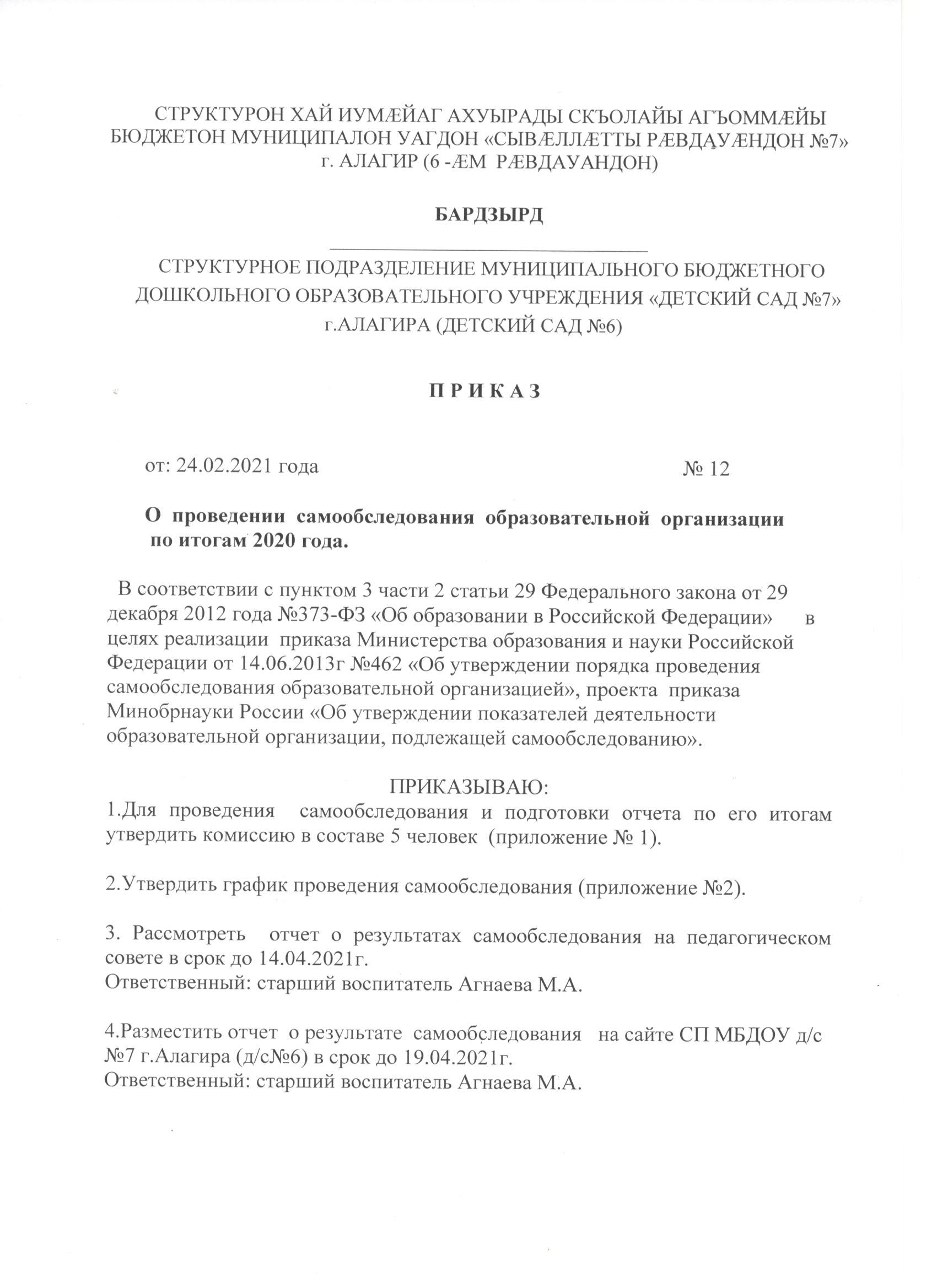 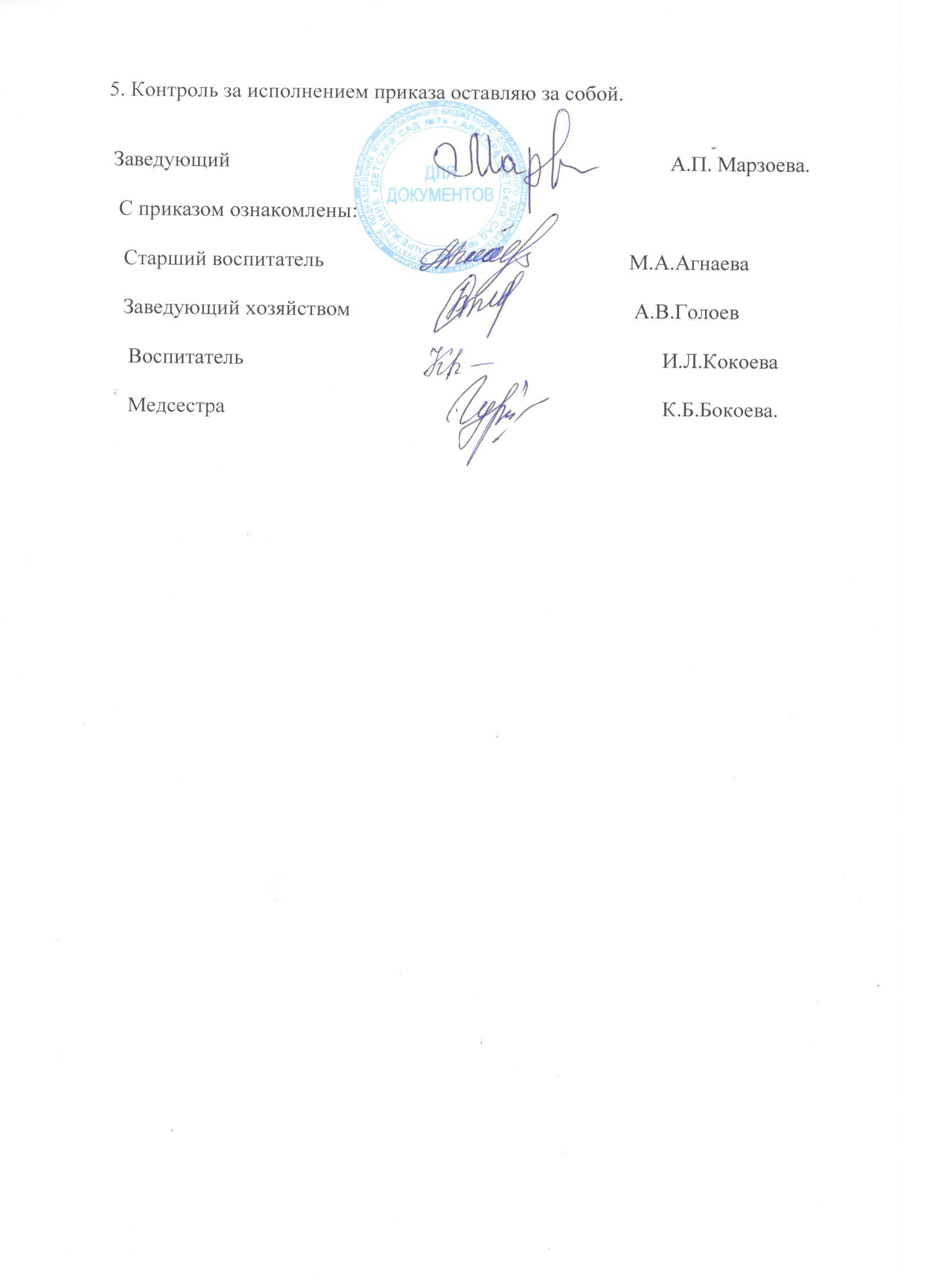 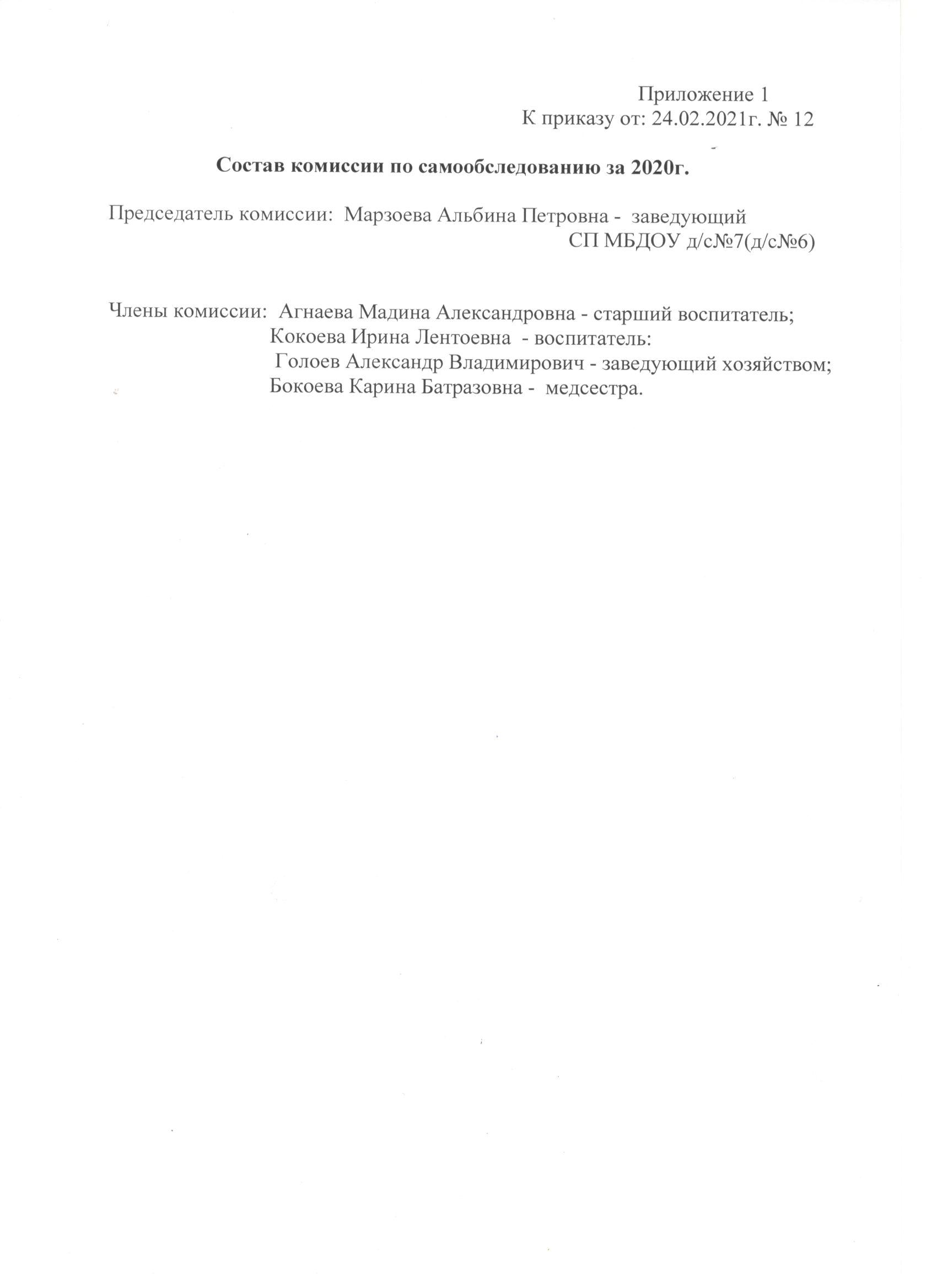 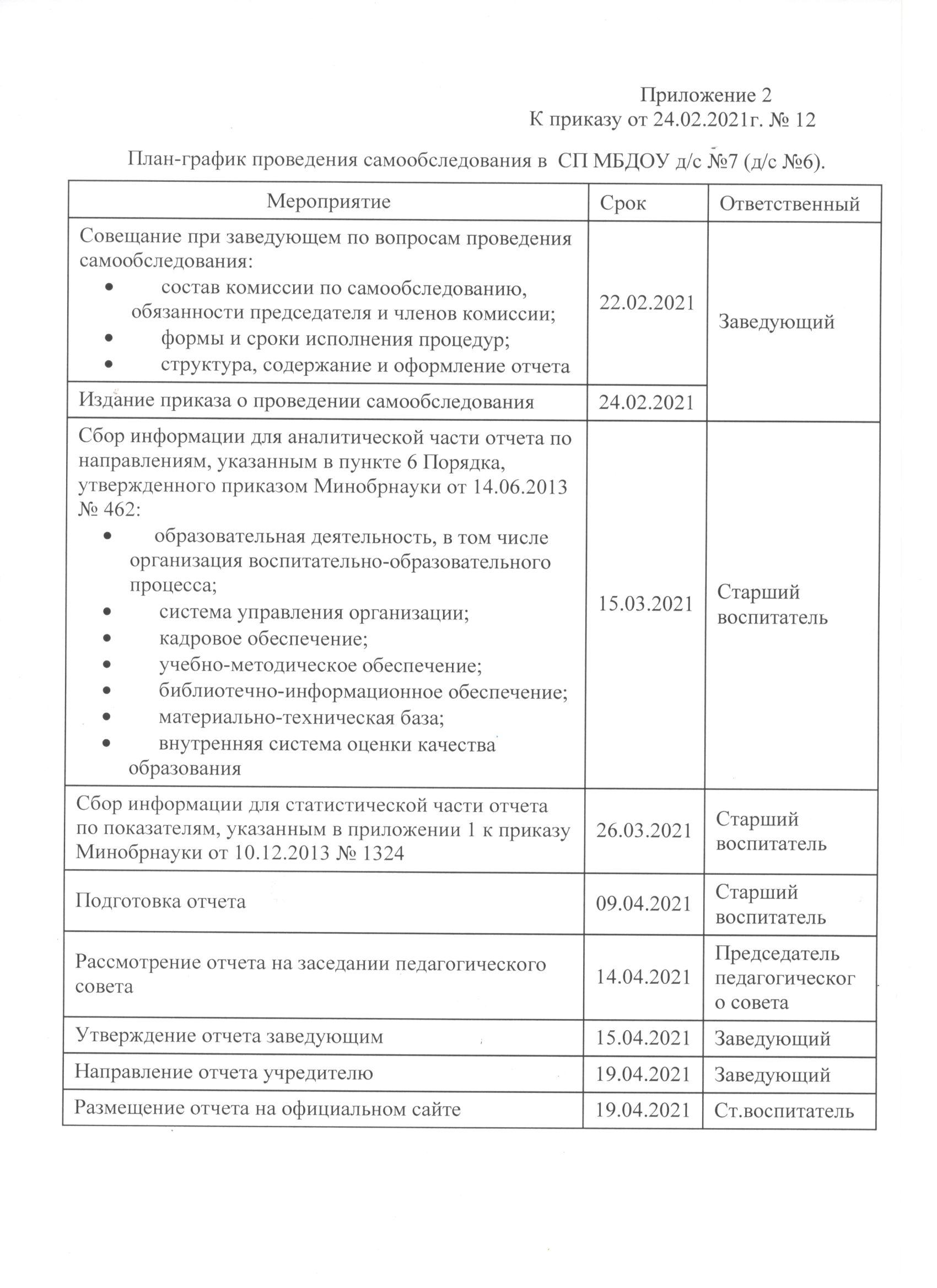 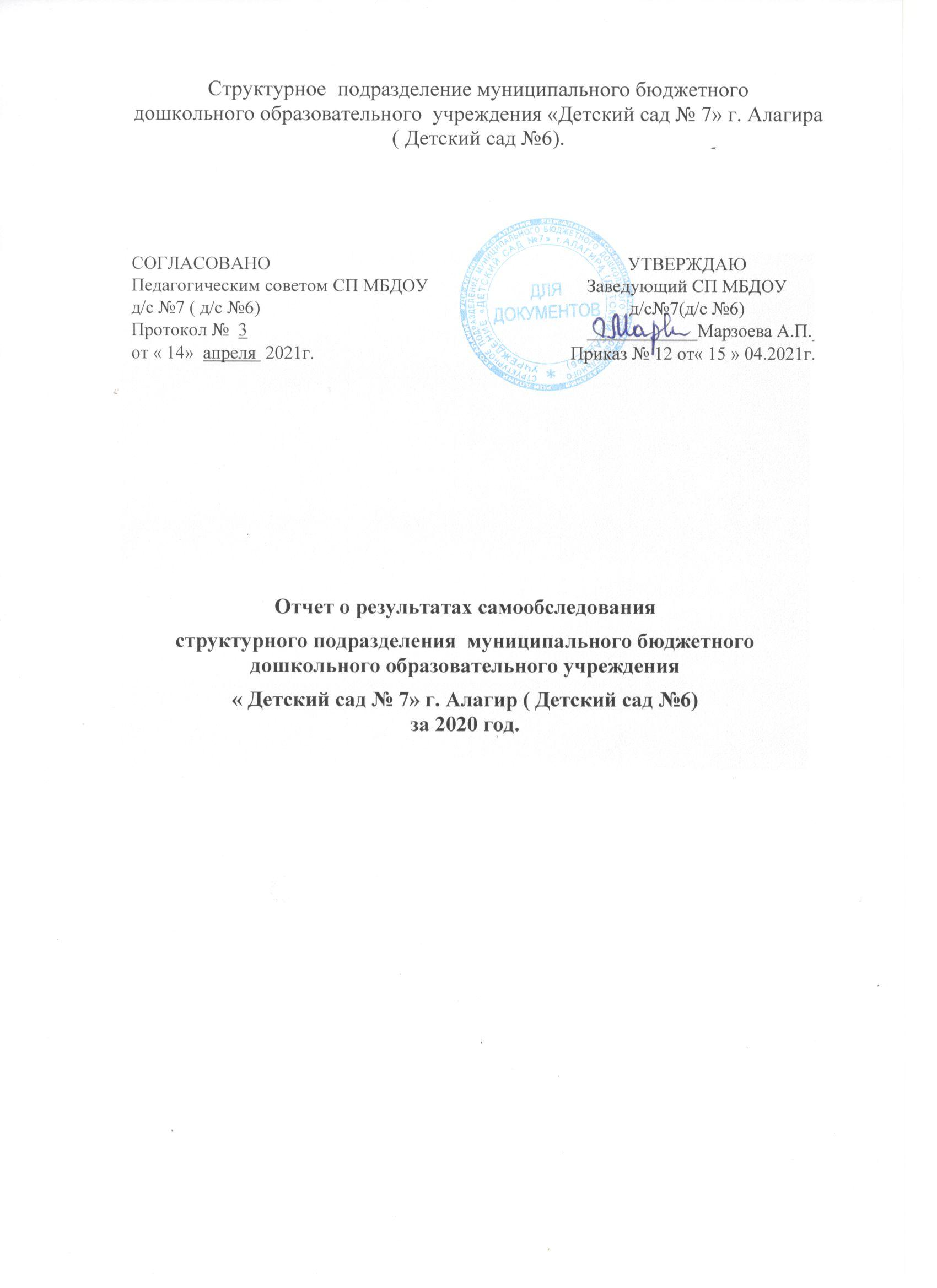 I. Аналитическая частьОбщие сведения  об образовательной организации  СП  МБДОУ д/с №7              г. Алагира ( д/с №6) Структурное подразделение муниципального бюджетного дошкольного образовательного учреждения  «Детский сад № 7» г. Алагира (Детский сад №6) (далее – ДОУ) расположен в жилом районе  в центре города. В районе    ДОУ  находится МБОУ СОШ №2  г. Алагира,  МБУДО « АДШИ» г. Алагир , МБУК ЦБС  Центральная Районная библиотека. Здание ДОУ  построено по типовому проекту. Проектная наполняемость на 115 мест. Общая площадь здания 1185,1 кв. м, из них площадь помещений, используемых непосредственно для нужд образовательного процесса, 452,1 кв. м. Адрес в сети Интернет: http://aldou7.osedu2.ru                                                 Цель деятельности СП МБДОУ д/с №7 г. Алагира  ( д/с №6) – создание благоприятных условий для полноценного проживания ребенком дошкольного детства, формирование основ базовой культуры личности, всестороннее развитие психических и физических качеств в соответствии с возрастными особенностями, подготовка к жизни в современном обществе,       к обучению в школе, обеспечение безопасности жизнедеятельности  дошкольников .                                                                                                  Предметом деятельности СП МБДОУ д/с №7 г. Алагира  ( д/с №6) является реализация общеобразовательных программ дошкольного образования . Доу обеспечивает воспитание, обучение и развитие, а также присмотр и уход и оздоровление детей в возрасте от 2 до7 лет.Режим работы  СП МБДОУ д/с №7 г. Алагира  ( д/с №6):                                     Рабочая неделя  - пятидневная , с понедельника по пятницу.        Длительность пребывания детей в группах – 12 часов.                                             Режим работы групп -   с 07:00 до 19 : 00;             II. Система управления организации СП МБДОУ д/с №7 г. Алагира (д/с №6) Управление ДОУ  осуществляется в соответствии с действующим законодательством  и уставом ДОУ. Управление ДОУ строится на принципах  единоначалия и коллегиальности . Коллегиальными органами управления  являются: управляющий совет, педагогический совет, общее собрание работников. Единоличным исполнительным органом является руководитель – заведующий  Марзоева Альбина Петровна.Органы управления, действующие в ДОУ Выводы: Структура и система управления соответствует специфике деятельности   СП МБДОУ д/с №7 г. Алагира  ( д/с №6) и  с нормативными документами в сфере образования РФ.III. Оценка образовательной деятельности- СП МБДОУ д/с №7 г. Алагира  ( д/с №6)  осуществляет свою деятельность в соответствии c Законом РФ «Об образовании в Российской Федерации»                      от 29.12.2012г, № 273-ФЗ;- Федеральным законом «Об основных гарантиях прав ребёнка  РФ»;                                                                                                                             -Конвенцией ООН о правах ребёнка;                                                                                - Приказа Министерства образования и науки  РФ. (Минобрнауки России)         от 17 октября 2013 г. N 1155 г. "Об утверждении ФГОС ДО;                                                                                                               -Порядком организации и осуществления образовательной деятельности по ООП ДО  утвержденным приказом Министерства образования и науки РФ   от 30.08.2013г. № 1014,-Санитарно-эпидемиологическими правилами и нормативами СанПиН  2.4.3648-20;-Уставом  СП МБДОУ д/с №7 г. Алагира  ( д/с №6) .-Локальные акты  СП МБДОУ д/с №7 г. Алагира  ( д/с №6) :-Положение ДОУ;-Лицензия;-Коллективный договор;-должностные инструкции;-штатное расписание;-тарификационный список педагогических работников;-правила внутреннего трудового распорядка;-Положение о материальном стимулировании работников;-Положение о педагогическом совете;-Положение об Общем собрании;-Положение о родительском комитете;-Приказы по личному составу;-Приказы по основной деятельности;-другие, не противоречащие законодательству локальные акты, необходимые в части содержания образования, организации образовательного процесса.  Образовательная деятельность в ДОУ осуществляется в соответствии с   Федеральным законом  от 29.12.2012 № 273- ФЗ « Об образовании в Российской Федерации»  ФГОС ДО, СанПиН  2.4.3648-20;  Образовательная деятельность ведется на основании утвержденной ООП ДО,  « От рождения до школы» под редакцией Н.Е. Вераксы,                              Т.С. Комаровой,  М.А. Васильевой, которая составлена в соответствии с ФГОС ДО, с учетом примерной ООП ДО  санитарно- эпидемиологическими правилами и нормативами, с учетом недельной нагрузки. ДОУ  посещает 143 воспитанника в возрасте от 2 до 7 лет.В ДОУ функционирует 6 групп общеразвивающей направленности.                Из них :1младшая группа -202 младшая группа -20 2 младшая группа -20Средняя группа -26Старшая группа-28Подготовительная группа -29Уровень развития детей анализируется по итогам педагогической диагностики в каждой возрастной группе,  карты включают анализ уровня развития целевых ориентиров детского развития и качества освоения образовательных областей.В мае  2020  года обследование воспитанников подготовительных групп на предмет оценки сформированности предпосылок к учебной деятельности                ( диагностика)  не проводилась, так как  ДОУ был закрыт на карантин   с 23.03.2020   по 03.08.2020г. в связи  COVID-19 .                                                 Выявить уровень удовлетворенности родителей работой ДОУ и его педагогическим коллективом путем анкетирования так же  не проводилось,           в связи с закрытием ДОУ на карантин. С целью выявления уровня развития детей  в октябре была проведена педагогическая диагностика в каждой возрастной группе. Карты  анализа  выявления уровня развития целевых ориентиров и качества освоения образовательных областей  показали следующие результаты:Вывод:  Исходя из данные педагогической диагностики по выявлению  уровня освоения  образовательных областей  , был построен  индивидуальный маршрут  для  решения актуальных учебно – воспитательных задач   и дальнейшей образовательной  деятельности во всех возрастных группах  в новом 2020-2021 учебном году.  Характеристика семей по составуХарактеристика семей по количеству детейВоспитательная работа строится с учетом индивидуальных особенностей детей, с использованием разнообразных форм и методов, в тесной взаимосвязи воспитателей,  специалистов и родителей. Детям из неполных семей уделяется большее внимание в первые месяцы после зачисления в Детский сад.Дополнительное образованиеС 2020 года в ДОУ  совместно с ДДТ г. Алагира  работает  кружок  по осетинским национальным танцам. В кружке задействовано 48   воспитанников ДОУ.IV. Оценка функционирования внутренней системы оценки качества образованияВ  связи с COVID-19 оценки качества образования не проводилась. В течение  2020 года воспитанники и педагоги участвовали  мероприятиях на уровне ДОУ. Отчет о мероприятиях  разного уровня за 2020 учебный годРабота в период самоизоляцииДо  августа  все организации страны приостановили свою деятельность  в связи  с  COVID-19. Изменить привычный образ жизни и находиться постоянно дома – это стресс не только для взрослых, но и для детей.  Возникало много сложностей, вопросов, непониманий. Многие взрослые впервые получали опыт работы из дома, а дети были  вынуждены не посещать дошкольное учреждение.   Педагоги поставили перед  собой задачу, как комфортно организовать пространство для ребенка, почему важно соблюдать режим дня и в какие игры играть на карантине, вот какие цели и задачи  ставили воспитатели и педагоги в своих методических рекомендации  в оказании помощи родителям ДОУОсновные задачи данных методические рекомендаций:-способствовать повышению интереса родителей к воспитательно-образовательному процессу в отношении своих детей;-использовать возможность дистанционного общения с родителями (законными представителями) воспитанников, как способ налаживания тесного взаимодействия;-настраивать детей на желание заниматься развивающими играми и заданиями вне детского сада.В период самоизоляции родителям (законным представителям) педагогами и воспитателями ДОУ  были даны следующие рекомендации по занимательной деятельности с детьми. Каждый день воспитатели и педагоги выкладывали в свои группы различные методические рекомендации и консультации.Вывод: таким образом, созданная система работы ДОУ позволяет удовлетворить потребность и запросы родителей. Поскольку родители являются полноправными участниками образовательных отношений, их мнение учитываются при организации деятельности ДОУ.V. Оценка кадрового обеспеченияДетский сад укомплектован педагогами на 100 процентов согласно штатному 
расписанию. Всего работают 34 человека. В ДОУ примерно равное количество педагогов с большим стажем работы и молодых, активных педагогов. Такое соотношение благоприятно влияет на осуществление наставничества, обеспечивает определенную стабильность и преемственность педагогической деятельности. Данный факт является  стимулом  для дальнейшего повышения  качества образования в ДОУ.Вывод: ДОУ  укомплектовано  кадрами   полностью.100%  работников  имеют  образование  и квалификацию,  согласно  квалификационным  характеристикам  должностей работников образования. В ДОУ созданы условия для самореализации каждым педагогом своих профессиональных возможностей, но не все педагоги отличаются высокой мотивированностью на повышение профессионального мастерства.  Сложившаяся система повышения квалификации педагогических кадров   положительно влияет на качество воспитательно-образовательного процесса с детьми, позволяет обобщать опыт своей работы, внедрять современные технологии и методики обучения, воспитания и развития детей. Так в 2020 году курсы повышения квалификации прошли : Марзоева А.П.Багаева А.А., Кудзиева Т.А., Зангиева Ф.И., Камарзаева З.Х., Макиева А.Т., Дзиова А.М., Бесолова З.С., Алборова Н.К.    В 2020  году педагоги ДОУ участвовали в интернет конкурсе на педагогическом  портале ССИТ : Цибирова Н.Л., Кучиева Р.Д., Мусаева  А.М., Макиева А.Т.Педагоги эффективно участвуют в работе методических объединений, знакомятся с опытом работы своих коллег и других дошкольных учреждений, а также саморазвиваются. Все это в комплексе дает хороший результат в организации педагогической деятельности и улучшении качества образования и воспитания дошкольников.VI. Оценка учебно-методического и библиотечно-информационного обеспеченияВ Детском саду библиотека является составной частью методической службы. 
Библиотечный фонд располагается в методическом кабинете, кабинетах 
специалистов, группах детского сада. Библиотечный фонд представлен методической литературой по всем образовательным областям основной общеобразовательной программы, детской художественной литературой, периодическими изданиями, а также другими информационными ресурсами на различных электронных носителях. В каждой возрастной группе имеется  не в полном объеме  банк необходимых учебно-методических пособий, рекомендованных для планирования воспитательно-образовательной работы в соответствии с обязательной частью ООП.В 2020 году  ДОУ не пополнил   учебно-методические, наглядно дидактические пособии  к примерной общеобразовательной программе дошкольного образования «От рождения до школы» в соответствии с ФГОС. Оборудование и оснащение методического кабинета достаточно для реализации образовательных программ. В методическом кабинете созданы условия для возможности организации совместной деятельности педагогов. Однако кабинет недостаточно оснащен техническим и компьютерным оборудованием.Информационное обеспечение Детского сада включает:−  1компьютер, 1 принтер,  2 проектора  мультимедиа;− программное обеспечение – позволяет работать с текстовыми редакторами, 
фото-, видеоматериалами, графическими редакторами.Выводы: В Детском саду учебно-методическое и информационное обеспечение достаточное для организации образовательной деятельности и эффективной реализации образовательных программ.VII. Оценка материально-технической базыВ Детском саду сформирована материально-техническая база для реализации 
образовательных программ, жизнеобеспечения и развития детей. В Детском саду 
оборудованы помещения:− групповые помещения – 6;− кабинет заведующего – 1;− методический кабинет – 1;− музыкальный зал – 1;− пищеблок – 1;− прачечная – 1;− медицинский кабинет – 1;- кабинет ИЗО-1При создании предметно-развивающей среды воспитатели учитывают возрастные, индивидуальные особенности детей своей группы. Оборудованы групповые комнаты, включающие игровую, познавательную, обеденную зоны.В 2020 году ДОУ  провел текущий ремонт 6 групп. В   одной группе был проведен капитальный ремонт, были заменены полы в спальном и  групповом помещениях на втором этаже.  
Материально-техническое состояние ДОУ  и территории соответствует 
действующим санитарно-эпидемиологическим требованиям к устройству, содержанию и организации режима работы в дошкольных организациях, правилам пожарной безопасности, требованиям охраны труда. Выводы: Материально-техническая база ДОУ  находится в удовлетворительном состоянии. Для повышения качества предоставляемых услуг необходимо пополнить группы и помещения ДОУ  необходимым оборудованием. Информационное обеспечение в ДОУ  в недостаточной степени соответствует требованиям реализуемой образовательной программы: требуется дополнительное оборудование для использования в педагогическом процессе ИКТ.Результаты анализа показателей деятельности организацииДанные приведены по состоянию на 30.12.2020.Вывод :  СП МБДОУ д/с №7 г.Алагира ( д/с №6) имеет стабильный уровень функционирования, который  соответствует требованиям                             СанПиН  2.4.3648-20.